Група 2М-2Предмет «Будівельне креслення»Дата: 17.03.2020 р.Тема уроку: Підсумковий урокПрактична роботаВиконати фронтальну перспективу інтер`єру класу.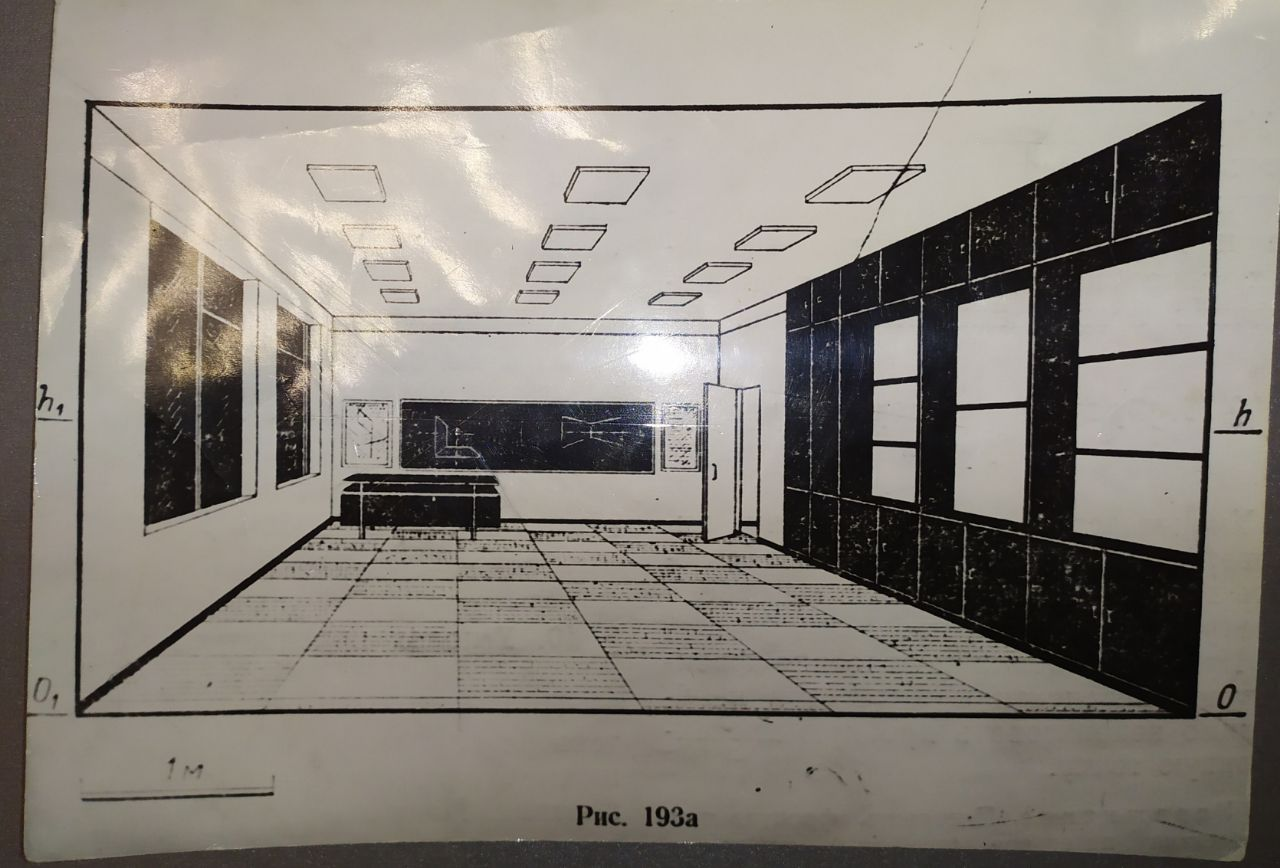 